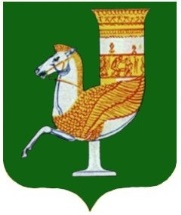 П О С Т А Н О В Л Е Н И ЕАДМИНИСТРАЦИИ   МУНИЦИПАЛЬНОГО  ОБРАЗОВАНИЯ «КРАСНОГВАРДЕЙСКОЕ СЕЛЬСКОЕ ПОСЕЛЕНИЕ»от 09.07.2021 г.  №65с. КрасногвардейскоеО внесении изменений в постановление главы МО «Красногвардейское сельское поселение»  №127 от 10.08.2015 года «Об утверждении административного регламента предоставления услуги «Предоставление земельных участков, находящихся в муниципальной собственности в аренду, в собственность посредством проведения торгов»        В целях приведения в соответствие с действующим законодательством нормативной базы администрации МО «Красногвардейское сельское поселение», на основании Федерального закона от 29.12.2020 №479-ФЗ «О внесении изменений в Градостроительный кодекс Российской Федерации и отдельные законодательные акты Российской Федерации», Федерального закона от 27.07.2010 №210-ФЗ «Об организации предоставления государственных и муниципальных услуг», постановления главы муниципального образования «Красногвардейское сельское поселение» № 121 от 31.05.2012 года «Об утверждении Порядка разработки и утверждения административных регламентов предоставления муниципальных услуг», руководствуясь Уставом МО «Красногвардейское сельское поселение»ПОСТАНОВЛЯЮ:1.Внести изменения в административный регламент предоставления муниципальной услуги «Предоставление земельных участков, находящихся в муниципальной собственности в аренду, в собственность посредством проведения торгов» утвержденный постановлением № 127 от 10.08.2015 года, далее Регламент а именно: дополнить раздел II  пунктом 2.14 следующего содержания- «Установление личности заявителя может осуществляться в ходе личного приема посредством предъявления паспорта гражданина  Российской Федерации либо иного документа,  удостоверяющего личность, в соответствии с законодательством Российской Федерации или посредством идентификации и аутентификации в органах, предоставляющих государственные услуги, органах предоставляющих муниципальные услуги, многофункциональных центрах с использованием информационных технологий, предусмотренных частью 18 статьи 14.1 Федерального закона от 27.07.2006 года №149-ФЗ «Об информации, информационных технологиях и о защите информации».2.  Разместить настоящее постановление на официальном сайте муниципального образования «Красногвардейское сельское поселение», в информационно-телекоммуникационной сети «Интернет». 3.  Контроль за выполнением настоящего постановления возложить на начальника отдела правового сопровождения и управления имуществом  Шхалахова М.Э.4. Настоящее постановление вступает в силу со дня его обнародования.Глава  муниципального образования«Красногвардейское сельское поселение»					Д.В. ГавришПроект подготовлен и внесен:Начальник отдела правового сопровождения                                       М.Э. Шхалахов и управления имуществомСогласован:Первый заместитель главы	   К.Х. Читаов Главный специалист по общим вопросам                                                                                Т.А. Винокурова